REGULAMIN
II KONKURSU "MISS INTERNETU 2015"ORGANIZATOR:Samorząd szkolny pod przewodnictwem Pana Konrada Majosa.ZASADY UCZESTNICTWA:Konkurs adresowany jest do uczennic Zespołu Szkół nr 2.Warunkiem przystąpienia do konkursu jest wypełnienie ankiety o sobie.Zdjęcie oraz ankietę należy przesłać na adres e-mail: konkursy@budowlanka.net.pl,.Ilość wysyłanych zdjęć jest dowolna.Na mis oddawane będą głosy poprzez sondę internetową umieszczoną na stronie szkoły oraz fb szkoły do dnia 31.05.2015 roku.Wyniki ogłoszone zostaną podczas „Dnia Dziecka”.NAGRODY:Organizator przewiduje nagrodę niespodziankę.ZGŁASZANIE UCZESTNICTWA:Zgłoszenia uczestnika można dokonać poprzez przesłanie Organizatorowi do dnia10 maja 2015r. na adres e-mail konkursy@budowlanka.net.pl.Karty Zgłoszenia (formularz w załączniku) oraz zdjecia.Wszelkie informacje na temat konkursu dostępne są na stronie internetowej Zespołu Szkół             Nr 2 w Ostrowcu Świętokrzyskim: www.budowlanka.net.pl, zakładka konkursy oraz wydarzenia.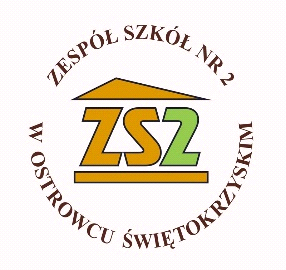 